Муниципальное БЮДЖЕТНОЕ образовательное учреждение«СИВИНСКАЯ средняя общеобразовательная школа»Программа утверждена приказом директора МБОУ «Сивинская СОШ»от 31.08.2021 г № 311-од в составе ООП ООО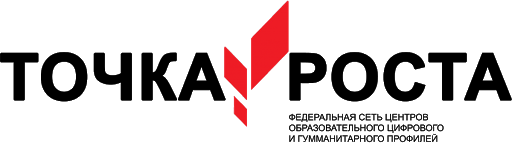 Программа курса внеурочной деятельности«Биология в профессиях»(8 класс)Автор программы курса:учитель биологии и химииМБОУ «Сивинская СОШ»Коняева М.Б.с. СиваПояснительная запискаКонцепция модернизации российского образования предусматривает переход на старшей ступени общего образования к профильному обучению. Для правильного выбора профиля обучения необходимо определить приоритеты, которые могли бы помочь учащимся в выборе дальнейшего образовательного пути. В этом немалую роль должен сыграть данный  курс “Биология в профессиях”, который призван показать учащимся применение биологических процессов в различных отраслях народного хозяйства.Данный  курс направлен на расширение знаний в области биологических профессий. Курс носит развивающую и практическую направленность.Основными формами занятий являются дискуссии, защита групповых проектов,  семинарские занятия. Курс рассчитан на 8 часов для учащихся 8 классов.Программой предусмотрено изучение теоретических вопросов, практических занятий и экскурсии.Цель курса - способствовать профессиональной ориентации учащихся.Основные задачи курса: профессиональная ориентация учащихся по биологическому профилю;поддержка интереса к биологии и профессиональная направленность;формирование общей культуры, нравственности, чувства патриотизма; Требования к знаниям, умениям и навыкам учащихся:После изучения данного курса учащихся должны знать: Биологические профессии;Внедрение биологических знаний и процессов в другие отрасли экономики. Профессиональные основные требования к биологическим профессиям;Учащиеся должны уметь: Ориентироваться в биологических профессиях и внедрение биологических знаний и процессов в другие отрасли экономики Оценивать свои склонности и способности к выбору профиля обучения или к выбору профессии;Развитию умений работать в группе;Выполнять и оформлять рефераты, творческие работы и групповые проекты, придерживаясь определённой структуры.Содержание курса:«Биология в профессиях»(8 часов)Тема 1.Введение. В мире биологических профессий (2 час). Познакомить учащихся с профессиями биологического профиля и применение биологических знаний в других профессиях.  Практическое задание: “Определение своих склонностей и способностей способствующих выбору профессии и составления своей профессиональной карты”.Тема 2. Биология в медицине (2 часа). Введение в медицинские профессии и профессиональные требования к ним.Знакомство с профессиями: а) младшего и среднего медицинского персонала (медсестра различного профиля, лаборант, фельдшер, фармацевт), б) врачами различного профиля (терапевт, педиатр, хирург, онколог, отоларинголог, эндокринолог, невропатолог, офтальмолог, и другие)Экскурсия: Посещение детской и взрослой поликлиник, с целью знакомства с работой педиатра или терапевта; медицинской сестры и биохимической лаборатории. Профессия микробиолога, требования к профессии.  Практическое занятие. Работа с микроскопом. Тема 3. Профессии промышленности и отраслей народного хозяйства: (2ч) Профессия цветовод – декоратор. Просмотр презентации. Беседа. Обсуждение материала.  Пути получения профессии.Ландшафтный архитектор. Пути получения профессии. 	Садоводство. Пути получения профессии. Теоретические основы выращивания садовых растений. Профессия эколога  разных направлений.                            Профессии сельского хозяйства. (Сообщения учащихся)Тема 4. Биология в педагогической деятельности (1 час). Биологические знания в профессиях учителей: начальной школы, музыки, физической культуры, ОБЖ, географии, химии, биологии, физики и информатики. Применения знаний биологии в процессе воспитательной работы классного руководителя и воспитателей различных образовательных учреждений. Практическое задание: “Оценка своих коммуникативных способностей с использованием психологических измерений”. Тема 5. Биология в профессиях красоты. (1час)Профессия парикмахера, пути получения профессии.Профессия косметолога, характеристика. Презентация.Представление профессии (газета, рисунки, стихи, песни, интервьюирование), компьютерная презентация профессии.Календарно – тематическое планированиеСписок литературы1. Александровская Э.М. и др. Психологическое сопровождение школьников: Учеб. пособие для студ. Высш. пед. учеб. заведений / Э.М.Александровская, Н.И. Кокурина, Н.В. Куренкова. – М.: Издательский центр “Академия”, 2002.2.Климов Е.А. Как выбрать профессию: Кн. Для учащихся. – М., 1984.3. Кудрявец Д.Б., Петренко Н.А. Как вырастить цветы: Кн. Для учащихся. – М.: Просвещение, 1993.4. Миркин Б.М., Наумова Л.Г., Ханов Ф.М. Экологическая азбука школьника. Уфа, РИО, 1992.5. Программа проведения профконсультационной работы со старшеклассниками /Под ред. Е.М. Борисосвой и др. – М.,1996.6. Я иду на урок биологии: Человек и его здоровье: Книга для учителя. – М. Издательство “ Первое сентября”, 2000.7. Интернет - ресурсы: univision.kz/blog/16-5-y-predmet.html
8. www.uchi.kz
9. www.medkurs.ru
10. www.proprof.ru№ п/пТема занятияТема занятияКоличество часовВ мире биологических профессийВ мире биологических профессий2часа1.1 час2.Занятие 2 Практическое занятие "Определение своей профессиональной карты"Занятие 2 Практическое занятие "Определение своей профессиональной карты"1 часБиология в медицинеБиология в медицине2 часа3.1 час4.Занятие 4 Профессия микробиолога. Практическая работа " Работа с микроскопом"Занятие 4 Профессия микробиолога. Практическая работа " Работа с микроскопом"1 часПрофессии отраслей народного хозяйстваПрофессии отраслей народного хозяйства2 часа5.1 час6.Занятие 6 Профессия эколога разных направлений. Профессии сельского хозяйстваЗанятие 6 Профессия эколога разных направлений. Профессии сельского хозяйства1 часБиология в педагогической деятельностиБиология в педагогической деятельности1 час7.1 часБиология в профессиях красотыБиология в профессиях красоты1 час8.8.Занятие 8 Профессии парикмахера и косметолога, характеристика и пути получения профессий.1час